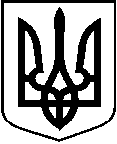 ВИКОНКОМ ЛЕБЕДИНСЬКОЇ МІСЬКОЇ РАДИ
ВІДДІЛ ОСВІТИЛебединський дошкільний навчальнийзаклад (ясла – садок) «Сосонка»42200, Сумська обл. місто Лебедин,вул.. Гастелло,буд.100 тел.(05445)5-12-40 E-mail: teres73@ukr.net Код ЄДРПОУ 36234148                                                                     НАКАЗ11.03.2020 р.     	№ 38 - ОДПро установлення карантинув ДНЗ «Сосонка»Відповідно до ст.29 Закону України "Про захист населення від інфекційних хвороб", листа Міністерства освіти і науки України від 11.03.2020 р. № 1/9 - 154 щодо запровадження карантину для усіх типів закладів освіти, на виконання ПКМУ від 11 березня 2020 р. № 211 "Про запобіганню поширенню на території України коронавірусу COVID -19",  з метою запобігання поширенню на території України коронавірусу COVID -19 та з урахуванням рішення Державної комісії з питань техногенної безпеки та надзвичайних ситуацій від 10.03. 2020 р., Наказу № 46 - ОД від 11.03.2020 р. по віддіфлу освітиНАКАЗУЮ:1. Призупинити освітній процес з 12 березня по 3 квітня 2020 року включно в ДНЗ "Сосонка"2. Керівнику закладу :2.1. відмовитися від проведення та участі у масових заходах в приміщенні та на території закладу освіти;2.2. інформувати батьків та співробітників закладу щодо того, як запобігти поширенню хвороби та дії у випадку захворювання;2.3. забезпечити профілактичні заходи, які попередять масове розповсюдження гострої респіраторної інфекції, спричиненої коронавірусом і гострих респіраторних інфекцій;2.4. забезпечити інформування батьків, дітей про тимчасове призупинення освітнього процесу;2.5. провести бесіду з батьками щодо правил поведінки, збереження життя і здоров'я під час вимушеного призупинення освітнього процесу.3. Контроль за виконанням наказу залишаю за собою.Завідувач                                                                                                          О.І.Терес